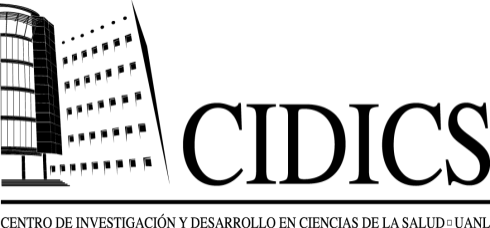 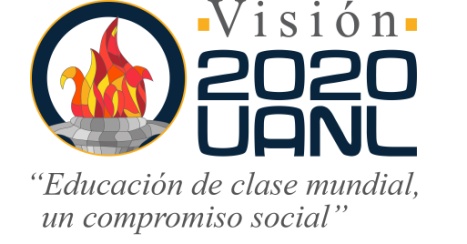 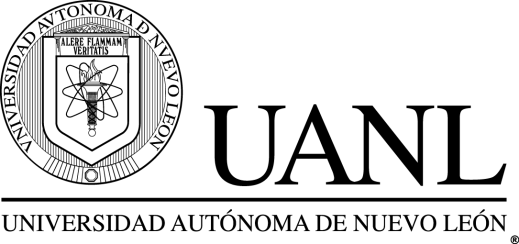 Quote Request										                                     Date: 		Name of Institution or Company:Name of the requester: E-mail: Phone number: Date of requested delivery: Please attach your documentation on the e-mail**NOTE: in case of not being able of sharing your documentation without a prior quote for the service, please let us know the total amount of pages, the type of text (or if you can share an abstract or the main page) and we will provide you with a quote. Comments and observations: if you need to specify precise information of the service you require, please write it down below (like file type: Word, PFD, scanning; if you need an urgent delivery, if the documentation require to maintain format, etc.).With this information we will provide you a proper quote for the service. We will contact you as soon as possible. Phone number: +52(81) 13-40-43-80 extension 1739E-mail: uac.cidics@uanl.mx	